DETRAN/AM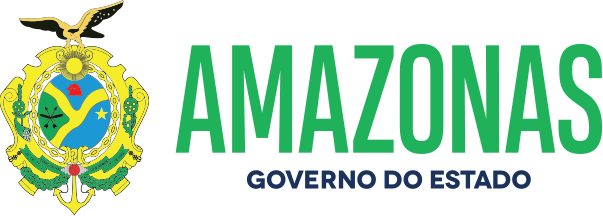 ESPÉCIE: Edital de Notificação de Imposição de Penalidade Nº 11/2022. O DETRAN/AM, fundamentado no caput do art. 282 da Lei 9.503, de 23.09.97, consubstanciado com a Resolução 619/16 do CONTRAN e no princípio constitucional do contraditório da CF; Considerando as reiteradas tentativas de entrega de Notificações de Imposição de Penalidade por infração de trânsitopor meio postal; NOTIFICA que foram lavradas autuações cometidas pelos veículos de propriedade dos abaixo relacionados, facultando a efetivar Recurso em 1ª instância na JARI no prazo de quinze dias, a contar da data da publicação do presente edital, podendo ser adquirido o formulário para Recurso no site do DETRAN/AM. Da decisão da JARI caberá Recurso em 2ª instância junto ao CETRAN/AM na forma do art. 288/289 do CTB.Manaus, 07 de Fevereiro de 2022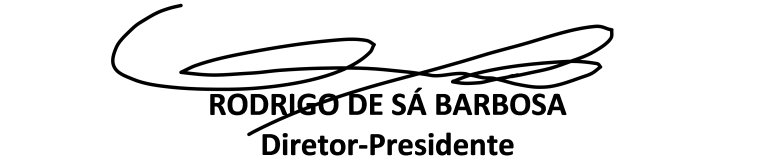 NºPlacaNº do AutoCódigo daInfraçãoData daAutuaçãoData do Recurso1 PHJ-3240TD-00224534 664-5/0 08/11/21 09/03/222 PHV-8279TD-00224546 505-3/1 09/11/21 09/03/223 JXR-4399TD-00215412 518-5/2 02/11/21 09/03/224 PHP-9H24TD-00210071 518-5/2 14/11/21 09/03/225 PHP-9H24TD-00210070 519-3/0 14/11/21 09/03/226 JXX-8752TD-00222014 672-6/1 20/11/21 09/03/227 OAG-2934AI-00380055 703-0/1 18/11/21 09/03/228 JWR-4163TD-00219287 659-9/2 24/11/21 09/03/229 PHO-7328TD-00224620 663-7/2 23/11/21 09/03/2210 PHY-5B66TD-00229443 656-4/0 03/12/21 09/03/2211 OXM-1243TD-00223515 640-8/0 10/10/21 09/03/2212 OXM-1243TD-00223516 664-5/0 10/10/21 09/03/2213 NOW-9133TD-00229913 665-3/1 03/12/21 09/03/2214 OAB-6174TD-00218012 518-5/1 03/12/21 09/03/2215 NOZ-6J63TD-00221965 501-0/0 04/12/21 09/03/2216 OAH-5613TD-00227439 703-0/1 05/12/21 09/03/2217 PHG-2H02TD-00228012 659-9/2 05/12/21 09/03/2218 PHJ-1715TD-00226569 663-7/1 05/12/21 09/03/2219 NAY-6848TD-00229455 682-3/1 06/12/21 09/03/2220 PHU-0H87TD-00224583 659-9/2 20/11/21 09/03/2221 PHI-0939TD-00218448 672-6/1 21/11/21 09/03/2222 QZK-5E67TD-00218473 501-0/0 21/11/21 09/03/2223 QZK-5E67TD-00218474 511-8/0 21/11/21 09/03/2224 NOW-8E12TD-00181377 667-0/0 22/11/21 09/03/2225 JWR-0977TD-00215596 518-5/1 23/11/21 09/03/2226 OAB-1252TD-00220471 703-0/1 06/12/21 09/03/2227 JXW-5652TD-00219976 501-0/0 06/12/21 09/03/2228 JXW-5652TD-00219977 607-6/0 06/12/21 09/03/2229 JXW-5652TD-00219978 703-0/1 06/12/21 09/03/2230 NOQ-8C47TD-00228941 664-5/0 07/12/21 09/03/2231 JWR-5371TD-00219982 659-9/2 07/12/21 09/03/2232 JWR-5371TD-00219983 501-0/0 07/12/21 09/03/2233 JXJ-0663TD-00227834 659-9/2 09/12/21 09/03/2234 JXI-6404TD-00230902 704-8/1 09/12/21 09/03/2235 JXI-6404TD-00230901 703-0/1 09/12/21 09/03/2236 JXN-5513TD-00223906 659-9/2 10/12/21 09/03/2237 NOI-1044TD-00229588 659-9/2 10/12/21 09/03/2238 NOI-1044TD-00229589 501-0/0 10/12/21 09/03/2239 NOI-1044TD-00229590 511-8/0 10/12/21 09/03/2240 JWL-0398TD-00229591 659-9/2 10/12/21 09/03/2241 ARI-0G29TD-00230932 583-5/0 11/12/21 09/03/2242 JXI-1754TD-00224042 501-0/0 11/12/21 09/03/2243 PHA-2429TD-00228962 659-9/2 12/12/21 09/03/2244 PHM-2J87TD-00226845 659-9/2 12/12/21 09/03/2245 PHM-2J87TD-00226846 501-0/0 12/12/21 09/03/2246 JWR-8722TD-00222166 703-0/1 12/12/21 09/03/2247 NOJ-3794AI-00380086 703-0/1 26/11/21 09/03/2248 OAH-0054TD-00224590 661-0/2 23/11/21 09/03/2249 QZV-7H96TD-00227779 703-0/1 28/11/21 09/03/2250 OAO-9396TD-00230970 664-5/0 16/12/21 09/03/2251 PHM-6850TD-00229225 518-5/2 27/11/21 09/03/2252 NOK-3274TD-00142791 516-9/1 28/11/21 09/03/2253 OAM-6D79TD-00229740 672-6/1 01/12/21 09/03/2254 OAM-6D79TD-00229741 676-9/0 01/12/21 09/03/2255 PHQ-2F12TD-00228935 672-6/1 30/11/21 09/03/2256 OAE-0600TD-00225576 659-9/2 02/12/21 09/03/2257 OAE-0600TD-00225577 501-0/0 02/12/21 09/03/2258 OXM-0481TD-00219973 607-6/0 02/12/21 09/03/2259 NOZ-8C16TD-00229868 703-0/1 06/12/21 09/03/22